UMW / IZ / PN - 142 / 19	              		                          Wrocław, 20. 01. 2020 r.NAZWA ZAMÓWIENIAŚwiadczenie usług szkoleniowych dla studentów kierunku dietetyka w ramach realizacji projektu: "Dolnośląscy liderzy Medycyny wdrożenie zintegrowanego programu podnoszenia kompetencji studentów, doktorantów, kadry dydaktycznej i administracyjnej Uniwersytetu Medycznego im. Piastów Śląskich we Wrocławiu". Przedmiot zamówienia podzielono na 13 (trzynaście) części osobno ocenianych:Część A – Świadczenie usług szkoleniowych z zakresu praktycznej dietoterapii cukrzycy typu I i II,Część B – Świadczenie usług szkoleniowych z zakresu diagnostyki laboratoryjnej w pracy dietetyka,Część C – Świadczenie usług szkoleniowych z zakresu psychologii w dietetyce,Część D - Świadczenie usług szkoleniowych e-learningowych z zakresu coachingu dietetycznego,Część E - Świadczenie usług szkoleniowych e-learningowych z zakresu dietetyki kosmetycznej,Część F - Świadczenie usług szkoleniowych z zakresu prowadzenia dialogu motywującego z trudnym pacjentem,Część G - Świadczenie usług szkoleniowych z zakresu roli diety w schorzeniach tarczycy,Część H - Świadczenie usług szkoleniowych z zakresu znaczenia żywienia w kontekście płodności,Część I - Świadczenie usług szkoleniowych z zakresu dietoterapii i żywienia klinicznego w onkologii,Część J – Świadczenie usług szkoleniowych z zakresu alergii pokarmowej w praktyce dietetyka,Część K – Świadczenie usług szkoleniowych z zakresu psychologii w dietetyce – warsztat doskonalący,Część L – Świadczenie usług szkoleniowych z zakresu wprowadzenia do psychodietetyki,Część M – Świadczenie usług warsztatowych z zakresu diety foodmaps.Informacja o zmianie treści ogłoszenia o zamówieniu i terminu składania i otwarcia ofert oraz Odpowiedzi na pytania Wykonawców oraz Informacja o zmianie treści SiwzInformacja o zmianie treści ogłoszenia o zamówieniu oraz o zmianie terminu składania i otwarcia ofert.Zamawiający, zgodnie z art. 12a ust. 3 Prawa zamówień publicznych (zwanego dalej „Pzp”), informuje o przekazaniu w dniu dzisiejszym zmiany treści ogłoszenia o zamówieniu w ww. postępowaniu. Zmiana treści ogłoszenia o zamówieniu związana jest z udzieleniem odpowiedzi na pytanie Wykonawcy (pkt. B niniejszego pisma) oraz ze zmianą treści Siwz (pkt. C niniejszego pisma) i obejmuje modyfikację warunków udziału w postępowaniu i sposobu oceny ich spełniania, sposobu oceny ofert, zapisów Wzoru umowy, oraz zmianę terminu składania i otwarcia ofert.Ze względu na to, że zmiana treści ogłoszenia o zamówieniu jest zmianą istotną, w rozumieniu art. 12a ust. 2 Pzp, dotyczy bowiem określenia przedmiotu zamówienia, warunków udziału w postępowaniu i sposobu oceny ich spełniania, oraz kryteriów oceny ofert, Zamawiający przesuwa termin składania i otwarcia ofert. Nowy termin składania ofert – 07. 02. 2020 r. do godz. 09:00,Nowy termin otwarcia ofert – 07. 02. 20120 r. o godz. 10:00.Treść ogłoszenia o zmianie ogłoszenia o zamówieniu zostanie zamieszczona na stronie internetowej Zamawiającego oraz na platformie do elektronicznej obsługi zamówień publicznych Zamawiającego: https://umed-wroc.logintrade.net, nie wcześniej niż przed jego publikacją w Dzienniku Urzędowym Unii Europejskiej albo przed upływem 48 godzin od potwierdzenia otrzymania ogłoszenia przez Urząd Publikacji Unii Europejskiej.Odpowiedzi na pytania Wykonawców.Zamawiający niniejszym odpowiada na pytania dotyczące Siwz, zadane przez Wykonawców: Przygotowując się do złożenia oferty w ramach zamówienia Nr UMW / IZ / PN - 142 / 19 , chciałam zapytać o wymagane warunki. Każdorazowo warunkiem jest posiadanie doświadczenia trenera w zakresie przeprowadzonego szkolenia dla studentów dietetyki, co należy przez to rozumieć, szkolenia organizowane w naszej firmie nie są kierowane wyłącznie do studentów choć uczestnikami również są studenci. Czy prowadzenie kursów/zajęć na uczelni wyższej w zakresie tematu, którego dotyczy szkolenie wystarczy do spełnienia tego warunku? Jakiego potwierdzenia tego warunku Państw oczekujecie?.Odpowiedź:Zamawiający dokonuje modyfikacji treści warunków udziału w postępowaniu i sposobu oceny ich spełniania. Informacja o zmianie treści Siwz.Zamawiający zawiadamia ponadto o zamieszczeniu na stronie internetowej Zamawiającego skorygowanej treści Siwz. Zmiany w treści dokumentów zaznaczono kolorem niebieskim. Należy z nich korzystać w obecnie zamieszczanej wersji.Z upoważnienia Rektora UMWZastępca Kanclerza ds. Zarządzania Infrastrukturą Mgr Jacek Czajka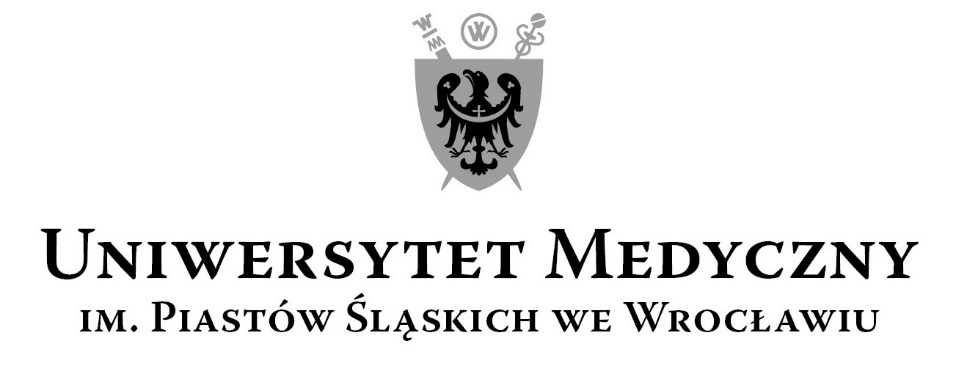 50-367 Wrocław, Wybrzeże L. Pasteura 1Zespół ds. Zamówień Publicznych UMWul. Marcinkowskiego 2-6, 50-368 Wrocławfaks 71 / 784-00-45e-mail: tomasz.kiliszek@umed.wroc.pl 50-367 Wrocław, Wybrzeże L. Pasteura 1Zespół ds. Zamówień Publicznych UMWul. Marcinkowskiego 2-6, 50-368 Wrocławfaks 71 / 784-00-45e-mail: tomasz.kiliszek@umed.wroc.pl 